PEDIDO DE INFORMAÇÕES nº 129/2018CONSIDERANDO o intenso e veloz trânsito de veículos pela Avenida Getúlio Vargas;CONSIDERANDO que, na altura do Jardim Califórnia, à margem da movimentada avenida, encontra-se o Supermercado Shibata, estabelecimento este que recebe diariamente um grande número de frequentadores, os quais, muitas das vezes, necessitam atravessar aquela via de intenso tráfego;CONSIDERANDO que este Vereador já oficiou à Secretaria de Mobilidade Urbana, relatando a necessidade da construção de lombadas no trecho em questão, sendo o último oficio enviado ao órgão na data de 27/04/2018, sob o n° 904, sem que providência alguma fosse tomada;CONSIDERANDO que este Vereador, na recente data de 09/08/2018, esteve no perigoso local em companhia de moradores da região e de clientes do Supermercado Shibata, deles ouvindo relatos de que, embora haja naquele trecho faixas para a travessia de pedestres, estas não são respeitadas pelos motoristas, o que eleva sobremaneira os riscos de acidentes fatais;CONSIDERANDO, enfim, que pessoas idosas, cadeirantes, mães com carrinho de bebê, gestantes, crianças que descem de ônibus escolares e toda sorte de clientes e funcionários do Supermercado Shibata são frequentemente expostos ao perigo de serem atropelados ao tentarem cruzar as pistas da Avenida Getúlio Vargas, na altura do caracterizado trecho,REQUEIRO à Excelentíssima   desta ,  e    , cumpridas as  , seja encaminhado ao   Municipal de Jacareí o   de :A Secretaria de Mobilidade Urbana tem conhecimento do problema anteriormente relatado?Em caso positivo, existe algum cronograma para a construção de lombadas no trecho ora tratado da Avenida Getúlio Vargas, em ambos os sentidos?Qual a data prevista para a implementação dos necessários dispositivos de segurança no local?Ao  de , subscrevemos. das , 15 de agosto de 2018.VALMIR DO PARQUE MEIA LUAVereador – Líder do DCVice-Presidente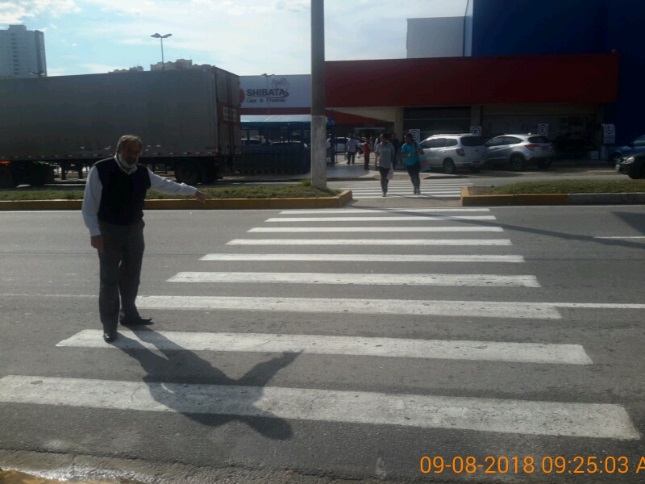 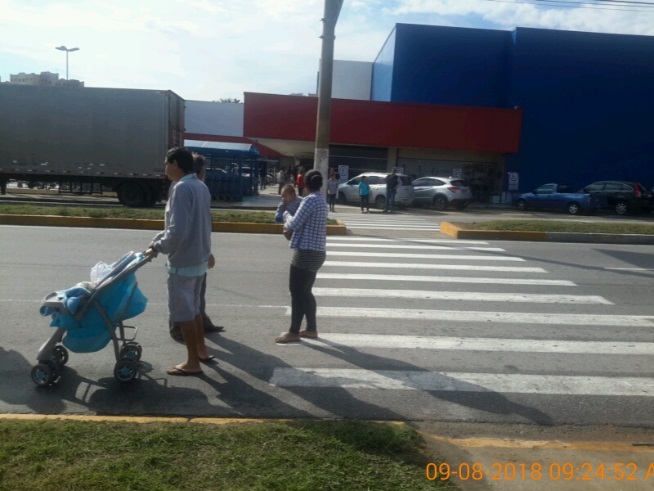 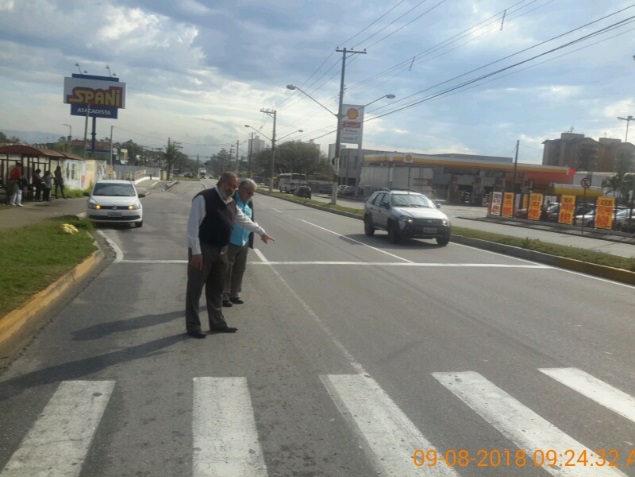 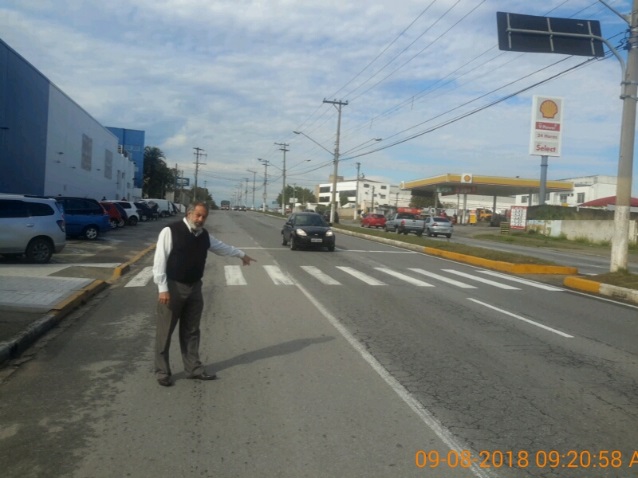 :Requer informações acerca da construção de lombadas em ambas as pistas da Avenida Getúlio Vargas, na altura do Supermercado Shibata. 